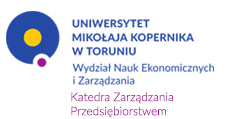 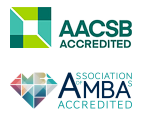 MAJĄ ZASZCZYT ZAPOROSIĆ NA V KOPERNIKAŃSKIE SYMPOZJUM MŁODYCH NAUKOWCÓW„Współczesne zarządzanie – wyzwania i zagrożenia XXI wieku”,które odbędzie się w dniu 07 czerwca 2019r. na 
Wydziale Nauk Ekonomicznych i Zarządzania 
Uniwersytetu Mikołaja Kopernika w ToruniuSympozjum ma na celu wymianę doświadczeń, poglądów oraz wyników badań naukowych 
młodych przedstawicieli środowiska akademickiego 
z polskich i europejskich ośrodków naukowych 
z zakresu nauk o zarządzaniu.Zakres tematyczny Sympozjum obejmować będzie następujące sekcje:* koncepcje, metody i techniki zarządzania		* zarządzanie strategiczne
* zarządzanie przedsiębiorstwem			* zarządzanie marketingowe
* zarządzanie zasobami ludzkimi			* zarządzanie zmianami
* zarządzanie finansami i rachunkowością		* zarządzanie wiedzą
* zarządzanie innowacjami 				* zarządzanie produkcją
* zarządzanie logistyczne				* zarządzanie jakością
* zarządzanie procesami				* zarządzanie ryzykiem
* zarządzanie projektami				* zarządzanie kryzysowe
* zarządzanie kulturą organizacyjną		 	* zarządzanie bezpieczeństwem
* przedsiębiorczość				* nadzór korporacyjnyRADA NAUKOWA SYMPOZJUMprof. UMK, dr hab. Maciej Zastempowski – Przewodniczący Rady
(Uniwersytet Mikołaja Kopernika)prof. dr hab. Szymon Cyfert (Uniwersytet Ekonomiczny w Poznaniu)prof. dr hab. Wojciech Dyduch (Uniwersytet Ekonomiczny w Katowicach)prof. dr hab. Beata Glinka (Uniwersytet Warszawski)prof. dr hab. Bogdan Nogalski (Wyższa Szkoła Bankowa w Gdańsku)prof. UE, dr hab. Grzegorz Bełz (Uniwersytet Ekonomiczny we Wrocławiu)prof. UMK, dr hab. Aldona Glińska-Neweś (Uniwersytet Mikołaja Kopernika)prof. UJK, dr hab. Jarosław Karpacz (Uniwersytet Jana Kochanowskiego w Kielcach)prof. AWL, dr hab. Artur Jacek Kożuch (Akademia Wojsk Lądowych im. gen. Tadeusza Kościuszki we Wrocławiu)prof. PŚ, dr hab. Seweryn Spałek (Politechnika Śląska)prof. UMK, dr hab. Agata Sudolska (Uniwersytet Mikołaja Kopernika)prof. PG, dr hab. Julita Wasilczuk (Politechnika Gdańska)prof. PŁ, dr hab. Agnieszka Zakrzewska-Bielawska (Politechnika Łódzka)dr hab. Waldemar Glabiszewski (Uniwersytet Mikołaja Kopernika)dr hab. Krzysztof Krukowski (Uniwersytet Warmińsko-Mazurski w Olsztynie)dr Dorota Grego-Planer (Uniwersytet Mikołaja Kopernika)dr Katarzyna Liczmańska-Kopcewicz (Uniwersytet Mikołaja Kopernika)dr Marian Oliński (Uniwersytet Warmińsko-Mazurski w Olsztynie)dr Katarzyna Peter-Bombik (Uniwersytet Jagielloński w Krakowie)dr Janusz Sasak (Uniwersytet Jagielloński w Krakowie)dr Andrzej Sztando  (Uniwersytet Ekonomiczny we Wrocławiu)
PUBLIKACJA
Teksty, które spełnią wymogi formalne oraz otrzymają dwie pozytywne recenzje zostaną opublikowane w postaci:artykułu w czasopiśmie naukowym AUNC Zarządzanie 
(teksty w j. angielskim)rozdziału w monografii naukowej wydanej przez Wydawnictwo Uniwersytetu Mikołaja Kopernika w Toruniu 
(teksty w j. polskim)
Decyzja o zakwalifikowaniu przygotowanego artykułu do jednego z ww. wariantów będzie podejmowana przez Radę Naukową Sympozjum.Artykuły (w języku polskim lub angielskim) powinny być zredagowane zgodnie z wymogami edytorskimi dostępnymi na Akademickiej Platformie Czasopism – AUNC – Zarządzaniehttp://apcz.pl/czasopisma//index.php/AUNC_ZARZ/about/submissions#authorGuidelines
KALENDARIUM30.04.2019 – I termin nadsyłania formularza zgłoszeniowego Formularz do pobrania (https://goo.gl/forms/AhyqA2vHHL1z860W2)10.05.2019 – PRZEDŁUŻONY TERMIN NADSYŁANIA ZGŁOSZEŃ10.05.2019 – I termin nadsyłania artykułu (preferowany)
Przygotowane artykuły prosimy przesłać na adres ksmn.torun@gmail.com 15.05.2019 – PRZEDŁUŻONY TERMIN NADSYŁANIA TEKSTÓW15.05.2019 - termin wniesienia opłaty konferencyjnej 
(dane do przelewu zostaną przesłane po otrzymaniu zgłoszenia)07.06.2019 – V Kopernikańskie Sympozjum Młodych NaukowcówWARIANTY UDZIAŁU W SYMPOZJUM:udział + wystąpienie + publikacja				300złudział + publikacja (bez wystąpienia)				300złudział + wystąpienie (bez publikacji)				150złwyłącznie udział (bez wystąpienia i publikacji)			150złwyłącznie publikacja (bez udziału i wystąpienia)		250zł

Opłata konferencyjna nie zawiera kosztów związanych z noclegiem.Każdy uczestnik Sympozjum otrzyma certyfikat potwierdzający jego udział w konferencji oraz charakter uczestnictwa.KOMITET ORGANIZACYJNY SYMPOZJUMmgr Agnieszka Kuś – Przewodnicząca  
(kontakt: 509-469-735; adk@umk.pl)dr Dorota Grego-Planer 
(dgp@umk.pl)Szczegółowe informacje znajdują się na stronie Katedry Zarządzania Przedsiębiorstwem Uniwersytetu Mikołaja Kopernika w Toruniu http://www.kzp.umk.pl